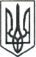 ЛЮБОТИНСЬКА МІСЬКА РАДАХАРКІВСЬКА ОБЛАСТЬВИКОНАВЧИЙ КОМІТЕТ												ПРОЄКТРІШЕННЯПро внесення доповнення до переліку та обсягів закупівель робіт з благоустрою Люботинської міської територіальної громади (Додаток 2) Програми реформування і розвитку житлово-комунального господарства Люботинської міської територіальної громади на 2022 – 2024 роки Розглянувши службову записку заступника міського голови з питань діяльності виконавчих органів ради Станіслава МИКУЛЕНКА та начальника відділу бухгалтерського обліку Юлії ПАВЛЕНКО, керуючись ст. 52, ст. 59 Закону України «Про місцеве самоврядування в Україні», на підставі Постанови Кабінету Міністрів України від 28.02.2022 р., № 169 із змінами, виконавчий комітет Люботинської міської ради, виконавчий комітет Люботинської міської ради В И Р І Ш И В:Доповнити перелік та обсяги закупівель робіт з благоустрою Люботинської міської територіальної громади згідно Програми реформування і розвитку житлово-комунального господарства Люботинської міської територіальної громади на 2022-2024 роки, а саме: 2. Контроль за виконанням рішення покласти на заступника міського голови з питань діяльності виконавчих органів ради Станіслава МИКУЛЕНКА. Міський голова								Леонід ЛАЗУРЕНКО____________________    №  __________________№з/пЗміст заходівФінансування заходів, 2022 рік,тис. грн.Фінансування заходів, 2022 рік,тис. грн.Фінансування заходів, 2022 рік,тис. грн.Фінансування заходів, 2022 рік,тис. грн.№з/пЗміст заходівВсьогоміський бюджетінші джерелавиконавець124567Додаток 2    п.п. 9.52Послуги із благоустрою (проведення грейдування та підсипки щебенем доріг без твердого покриття)195,0195,00,0виконком